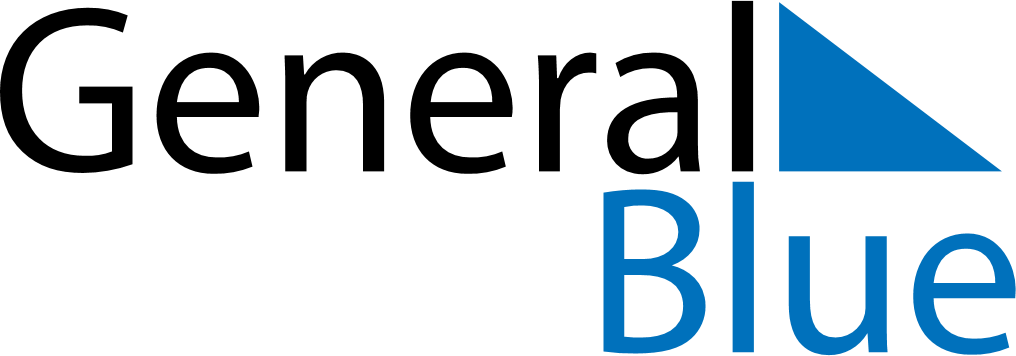 June 2022June 2022June 2022June 2022June 2022June 2022HondurasHondurasHondurasHondurasHondurasHondurasMondayTuesdayWednesdayThursdayFridaySaturdaySunday123456789101112Pupil’s Day131415161718192021222324252627282930NOTES